LIEDON JHL JÄSENTIEDOTE MAALISKUU 2023Vuodenvaihteessa yhdistyksemme hallituksessa tapahtui muutoksia, kun puheenjohtajamme Marjut Laiho siirtyi toiseen yhdistykseen. Minusta tuli yhdistyksemme puheenjohtaja vuodeksi 2023. Olen myös yhdistyksemme jäsenasiainhoitaja ja toimin päiväkotien luottamusmiehenä sekä varapääluottamusmiehenä. Vuodesta 2002 alkaen olen ollut Liedon JHL:n hallituksen jäsen. Yhdistystoiminta on minulle kiva harrastus, missä on sopivasti yhteistä tekemistä, vaikuttamista ja kouluttautumista. Ammatiltani olen lastenhoitaja ja työpaikkani on Jokilaakson vuoropäiväkoti.Nähdään yhdistyksemme kevät- ja syyskokouksissa ja vapaa-ajan toiminnassa. Ja mielellämme otamme uusia toimijoita yhdistyksemme hallitukseen. Kevätterveisin Sari LeppänenPALKANKOROTUKSET VUOSILLE 2023-2024Yli 420 000 kuntien ja hyvinvointialueiden palkansaajan tämän ja ensi vuoden palkankorotuksista on syntynyt sopu.Ratkaisussa on kyse siitä, miten kuntien ja hyvinvointialueiden palkansaajien tämän ja ensi vuoden palkankorotuksissa otetaan huomioon niin sanotut verrokkialat.JAU (JHL ja Jyty), JUKO ja KT sopivat viime kesänä, että teknologiateollisuuden, kemianteollisuuden ja AKT:n kuorma-autoalan 1,9 prosenttia ylittävien palkankorotusten keskimääräinen erotus on huomioitava kaikissa kuntien ja hyvinvointialueiden virka- ja työehtosopimuksissa. Samalla sovittiin, että ylimenevästä osuudesta yleiskorotuksiin lisätään 70 prosenttia ja 30 prosenttia sovitaan paikallisesti.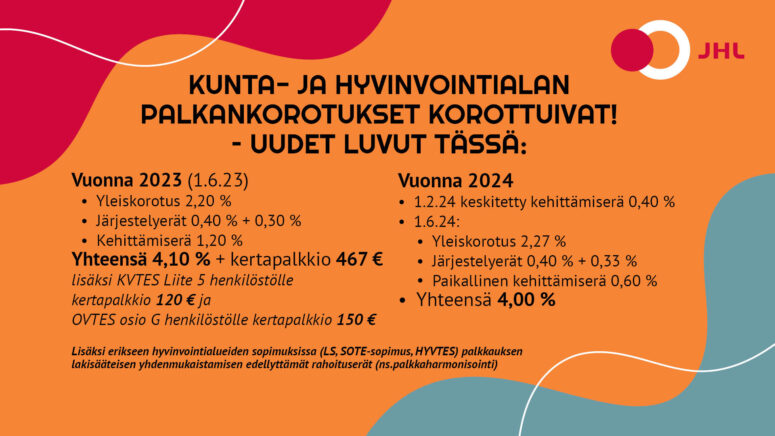 KERTAPALKKIO 30.6.2023KYSELY JÄSENISTÖLLEHaluaisimme tietää mielipiteesi yhdistyksemme toiminnasta, jäsenkyselyt tulevat työpaikoille lähi aikoina, kannattaa vastata, osallistut samalla  S-ryhmän 20 € lahjakortin arvontaan. Kysely on myös tulostettavissa kotisivuilta, sekä paperiversiona laittamalla viestiä minna.mikkonen@lieto.fiTarkistathan jäsentietojesi ajantasaisuuden oma JHL sivuilla  https://omajhl.jhl.fiTULEVIA TAPAHTUMIAKoulutus piknik-risteily jäsenille 29.4. Viking Linellä. työhyvinvoinnista piirakan muodossa kertoo Mirva Nurminen sekä ajankohtaisia asioita (mm. teollisuusliittojen palkkaratkaisun vaikutuksesta julkisen alan palkan korotuksiin) ja mokaamisen uhasta ja mahdollisuudesta liitosta kertomassa Vuokko Puljujärvi. Ilmoittautumiset 26.3. mennessäPuolustusvoimien varusmies soittokunnan Hyvää ja kaunista konsertti Logomossa 7.5. klo 17. Liput myynnissä huhtikuun aikanaSääntömääräinen kevätkokous 12.4. klo 18 kaupungintalollaNäistä tarkemmat tiedot löytyvät yhdistyksen kotisivuilta ja työpaikkojen ilmoitustauluilta		https://jhl557.jhlyhdistys.fi/EDUSKUNTAVAALITEduskuntavaalit pidetään huhtikuussa 2023. Ammattiliitto JHL:n tavoitteena on saada maahamme hallitus, joka ei aja uutta kikyä, pakkolakeja tai leikkauksia sosiaaliturvaan. Olemme ylpeitä kaikille kuuluvista hyvinvointipalveluista ja niiden tekijöistä. Vaaleissa juuri sinä pääset vaikuttamaan tähän kaikkeen äänestämällä. siihen, miten Suomesta saadaan maa, jossa ihmisten on hyvä elää, asua ja tehdä työtä. Tutustu ammattiliittosi tavoitteisiin ja siihen, miten Suomesta saadaan maa, jossa ihmisten on hyvä elää, asua ja tehdä työtä. VAIN ÄÄNESTÄMÄLLÄ VOIT VAIKUTTAA !  Eduskuntavaalit 2023: Tässä ovat ammattiliitto JHL:n tavoitteetHUOM! Monet muutokset elämäntilanteessa vaikuttavat jäsenyyteen, jäsenmaksun maksamiseen ja jopa jäsenmaksun suuruuteen mm. opiskelu, perhevapaa, asevelvollisuus. Niistä voit ilmoittaa kätevästi JHL:n sivuilla JHL:n yhteydenottolomakkeellaAurinkoista kevään odotusta toivottaa Liedon JHL hallitus  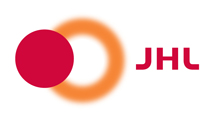 	LIEDON KAUPUNKI LUOTTAMUSMIEHET 2023pääluottamusmies		Mikkonen Minna		050-3661515	ruokapalvelutvarapääluottamusmies		Leppänen Sari		041-4453564varhaiskasvatustekninen			Juntunen Jarmo		0400-684319puhtauspalvelut		Nurminen Virpi		0400-784523koulunkäynninohjaajat    	Valtonen Erja 		050-5414387perhepäivähoitajat		Kvarnström Leila		050-3024856HALLITUS 2023Puheenjohtaja                               Leppänen Sari		044-9807657 Sihteeri, opintosihteeri		Mikkonen MinnaJäsenasiainhoitaja		Leppänen Sari	Taloudenhoitaja		Kvarnström LeilaAaltonen Ritva			Männikkö MirjaPeltonen MarjutNurminen Virpivarajäsenen			Juntunen Jarmo		http://jhl557.jhlyhdistys.fi/LIEDON YHDISTYS JÄRJESTÄÄKOULUTUSRISTEILYN JÄSENILLElauantaina 29.4.2023 LIPPUJEN JAKO KLO 8.00–8.20 VIKINGIN TERMINAALISSAM/S GLORY LÄHTEE TURUSTA KLO 8.45KOKOUSTILOISSA  (kansi 9)  TARJOLLA AAMUKAHVIT, SÄMPYLÄ JA SMOOTHIEKOULUTUS ALKAA KLO 9.15			OHJELMA 	AJANKOHTAISTA ASIAA LIITOLTA Vuokko Puljujärvi aluetoiminnan asiantuntija JHLPALA PALALTA KOHTI (TYÖ)HYVINVOINTIA Mirva Nurminen/ työfysioterapeutti, Mehiläinen MOKA- UHKA VAI MAHDOLLISUUS Vuokko Puljujärvi aluetoiminnan asiantuntija JHLSAAPUMINEN AHVENANMAALLE KLO 14.10, JOSSA LAIVAN VAIHTO M/ S GRACE LÄHTEE 14.25 TURKUUNBUFFET RUOKAILU RAVINTOLA AURORA KLO 14.30 KANSI 10 (PÖYDÄT LIEDON JHL).LAIVA SAAPUU SATAMAAN KLO 19.50SITOVAT ILMOITTAUTUMISET 26.3. mennessä  minna.mikkonen@lieto.fi  tai txt  050 3661515( NIMI, SYNTYMÄAIKA ( PV/KK/VUOSI)  OMAVASTUU 25 €  HETI ILMOITTAUTUMISEN JÄLKEEN YHDISTYKSEN TILILLE   FI76 4309 1440 0003 37  viesti kenttään: piknik 29.4.(ILMOITTAUTUMINEN ON SITOVA VASTA KUN MATKA ON MAKSETTU)PAIKKOJA VARATTU 40 ENSIMMÄISELLE!HUOM! Viimeisen ilmoittautumispäivän jälkeen ilman lääkärintodistusta tulleista peruutuksista perimme matkan kustannukset 60 € kokonaisuudessaan.